complete this section & return to Beckly OR email us direct with the bookings beckly@routeways.org.uk summer playscheme dates will be confirmed and programme themes and details sent on
Charge for each session is £32.50 payable in advance for direct personal  bookingsFor bookings as part of Care Plans, by Local Authorities and other Agencies please contact usBeckly Centre, 
Mayers Way Plymouth PL9 9DF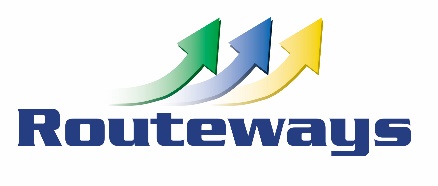 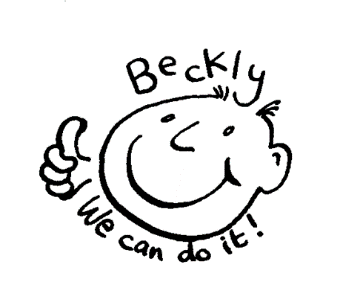 01752 484433 or 07780662391Beckly Centre, 
Mayers Way Plymouth PL9 9DF01752 484433 or 07780662391Beckly Centre, 
Mayers Way Plymouth PL9 9DF01752 484433 or 07780662391Beckly Centre, 
Mayers Way Plymouth PL9 9DF01752 484433 or 07780662391www.facebook.com/BecklyCentrewww.facebook.com/BecklyCentre Email beckly@routeways.org.uk Email beckly@routeways.org.uk
July  Weekend Session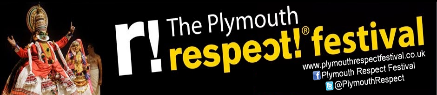 Session times 10:30 – 15:30Sat  7th July                          All things USA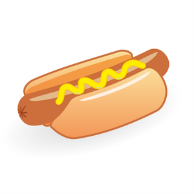 It’s Independence Day so will be creating the perfect hotdog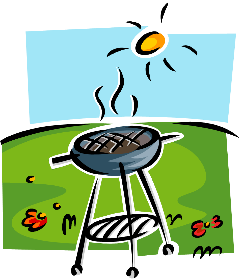 Sat  14th July                        Plymouth Respect FestivalIt’s Respect festival this week so we will exploring different cultures 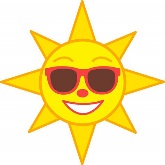 Sat   21st  July                       Here comes the Summer Getting ready for summer, sun and beach safety Sat  28th July                        Summer BBQ 
Creating, cooking an sharing a “healthy” BBQ
July  Weekend SessionSession times 10:30 – 15:30Sat  7th July                          All things USAIt’s Independence Day so will be creating the perfect hotdogSat  14th July                        Plymouth Respect FestivalIt’s Respect festival this week so we will exploring different cultures Sat   21st  July                       Here comes the Summer Getting ready for summer, sun and beach safety Sat  28th July                        Summer BBQ 
Creating, cooking an sharing a “healthy” BBQ
July  Weekend SessionSession times 10:30 – 15:30Sat  7th July                          All things USAIt’s Independence Day so will be creating the perfect hotdogSat  14th July                        Plymouth Respect FestivalIt’s Respect festival this week so we will exploring different cultures Sat   21st  July                       Here comes the Summer Getting ready for summer, sun and beach safety Sat  28th July                        Summer BBQ 
Creating, cooking an sharing a “healthy” BBQ
July  Weekend SessionSession times 10:30 – 15:30Sat  7th July                          All things USAIt’s Independence Day so will be creating the perfect hotdogSat  14th July                        Plymouth Respect FestivalIt’s Respect festival this week so we will exploring different cultures Sat   21st  July                       Here comes the Summer Getting ready for summer, sun and beach safety Sat  28th July                        Summer BBQ 
Creating, cooking an sharing a “healthy” BBQPayment Details:                        Cheques should be made payable to Routeways Centre Ltd.Payment Details:                        Cheques should be made payable to Routeways Centre Ltd.Payment Details:                        Cheques should be made payable to Routeways Centre Ltd.Payment Details:                        Cheques should be made payable to Routeways Centre Ltd.Bank Transfer/Internet Banking: Please put your surname and Beckly in the reference so that we can identify the payment.Bank Transfer/Internet Banking: Please put your surname and Beckly in the reference so that we can identify the payment.Bank Transfer/Internet Banking: Please put your surname and Beckly in the reference so that we can identify the payment.Bank Transfer/Internet Banking: Please put your surname and Beckly in the reference so that we can identify the payment.Name: Routeways Centre LimitedAccount no: 40800741Account no: 40800741Sort Code: 56-00-63Cancellation Policy: Sessions booked will be charged for and all sessions should be paid for in advance. Where cancellation notice is received more than 5 working days in advance of the booked date then a charge of 25% of session fee will be due, where cancellation is within 5 working days then charge of 100% of session fee will be dueCancellation Policy: Sessions booked will be charged for and all sessions should be paid for in advance. Where cancellation notice is received more than 5 working days in advance of the booked date then a charge of 25% of session fee will be due, where cancellation is within 5 working days then charge of 100% of session fee will be dueCancellation Policy: Sessions booked will be charged for and all sessions should be paid for in advance. Where cancellation notice is received more than 5 working days in advance of the booked date then a charge of 25% of session fee will be due, where cancellation is within 5 working days then charge of 100% of session fee will be dueCancellation Policy: Sessions booked will be charged for and all sessions should be paid for in advance. Where cancellation notice is received more than 5 working days in advance of the booked date then a charge of 25% of session fee will be due, where cancellation is within 5 working days then charge of 100% of session fee will be dueName of Young PersonContact Email/PhoneJuly weekend SessionsJuly weekend SessionsSaturday 7th July Saturday 7th July Saturday 14th July Saturday 21st July  Adv Booking for Summer Adv Booking for Summer Holiday playscheme sessions Circle dates required Mondays Mondays Wednesdays FridaysJuly      23rd       30th July      23rd       30th  July   25th     July 27th Aug     6th    13th   20th    28thAug     6th    13th   20th    28thAug   1stth   8th   15th   22nd 29th Aug   3rd   10th  17th  24th   31st Sept    3rdSept    3rdWeekend SessionsWeekend SessionsSaturdays July 28th July 28th Aug   4th    11th    18th     25th Sept 1st 8th 